Изх № 2423/18.02.2019 г.	ДО	„КУЛИНАР ГРУП” ЕООД	гр. Шумен,	ул. „Преслав“ № 22, вх. В, ап. 25	Булстат 127585942	тел. 0899939875  ПОКАНАза участие в процедура на договаряне без предварително обявление за възлагане на обществена поръчка с предмет: „Oбслужване на социални кухни към Министерство на отбраната – гр. Шумен“.УВАЖАЕМИ ДАМИ И ГОСПОДА,На основание чл. 79, ал. 1, т. 1 от Закона за обществените поръчки (ЗОП), Изпълнителна агенция „Военни клубове и военно-почивно дело”, Ви отправя настоящата покана за участие в процедура на договаряне без предварително обявление за възлагане на обществена поръчка с предмет: „Oбслужване на социални кухни към Министерство на отбраната – гр. Шумен“,ПРИ СЛЕДНИТЕ УСЛОВИЯ:РАЗДЕЛ І. ПРЕДМЕТ НА ПОРЪЧКАТА:„Обслужване на социални кухни към Министерство на отбраната – гр. Шумен РАЗДЕЛ ІІ. УСЛОВИЯ ЗА ИЗПЪЛНЕНИЕ НА ПОРЪЧКАТА:1. Срок за изпълнение на поръчката: 24 (двадесет и четири) месеца, считано от датата на сключване на договора.Забележка:  Договорът влиза в сила от датата на регистрирането му в деловодната система на възложителя.2. Място за изпълнение на поръчката и брой хранещи се лица:гр. Шумен, ул. Херсон № 2, до 40 човека; 3. Прогнозна стойност на обществената поръчка:Обслужване на социални кухни към Министерство на отбраната – гр. Шумен с прогнозна стойност до 58 732.00 (петдесет и осем хиляди седемстотин тридесет и два) лв. без ДДС.Посочената прогнозна стойност е изчислена на база посочения брой хранещи се лица.Единичната цена на обяд за едно лице е до 2,92 лв. без ДДС.По случай национални и големи християнски празници, в срока на договора е предвидено организирането на 10 броя празнични обяда - по 5 в рамките на една календарна година. Празничните обяди се предоставят вместо стандартният обяд, в последния работен ден предхождащ празника. Единичната цена на празничен обяд за едно лице е до 3,75 лв. без ДДС.Участници, които са предложили цени, по-високи от посочените по-горе, се отстраняват от участие в процедурата.Цените, предложени от участника включват всички разходи за изпълнение на поръчката. 4. Начин на плащане: плащането се извършва по банков път, в български лева, в срок до 30 (тридесет) дни от представяне на фактура – оригинал и протокол за извършена услуга, подписан от представители на Изпълнителя и Възложителя.РАЗДЕЛ ІІІ. ТЕХНИЧЕСКА СПЕЦИФИКАЦИЯ:1.Обща информацияСоциалните кухни към Министерството на отбраната имат за цел създаването на по-добри условия на живот, съответстващи на потребностите на пенсионираните военнослужещи от Министерството на отбраната, структурите на пряко подчинение на министъра на отбраната и Българската армия, ветерани, военноинвалиди и военнопострадали, които са в затруднено материално положение или влошено здравословно състояние, като осигуряват безплатен обяд през работната седмица на тези категории лица.Храненето е ключов фактор, формиращ здравословния начин на живот. Пълноценното, разнообразно и балансирано хранене определят възможността на организма за поддържане на неговите функции, качеството на живот и превенция на заболяванията. При възрастните хора, храненето освен като органична потребност се явява и като съществен и значим социален фактор, осигуряващ възможност за активни и пълноценни социални контакти.2. ПредметПредмет на настоящата техническа спецификация е обслужване на социалните кухни към Министерство на отбраната в гр. Шумен, при условията на действащите нормативни актове за тази дейност, регламентирани в Наредба № Н-10/18.03.2011 г. и Правилата за организиране и функциониране на социалните кухни към МО.3. Обслужване на социалната кухня:- Приготвяне и предоставяне на обяд, всеки работен ден от седмицата, включващ:супа, основно ястие, хляб и десерт;	- порциите да бъдат съобразени с  нормата за прием на хранене, които да бъдат със следните грамажи: супа – 300 мл., основно ястие – 300-420 гр. според вида на ястието, хляб – 100 гр., десерт;- обядът да бъде приготвен с хранителни продукти на изпълнителя;- предлаганата храна да бъде качествена, здравословна и в начален срок на годност;- предоставянето на приготвения обяд за правоимащите лица, да се извършва всеки работен ден през седмицата в часовете между 12:00 и 13:00 часа, съгласно договор № 29/27.04.2018 г., сключен между Агенцията и Сухопътни войски, за всяка отделна обособена позиция, по списъци, предоставени от ръководствата на военно-патриотичните съюзи;- приготвената и доставена храна да отговаря на потребностите на хранещите се лица от разнообразна и питателна храна;- приготвената и доставена храна да е топла и съпроводена с документ за качество и годност;- обслужването на хранещите се лица да се извършва в обстановка и по начин, подходящ за предоставяне на услугата;- приготвената топла храна да се доставя от изпълнителя в термофорни съдове и се раздава от осигурени от него обслужващ персонал и посуда. При невъзможност за осигуряване на посуда, храната да се раздава в съдове на ползвателите или в индивидуалните съдове за еднократна употреба за всяка отделна порция.Приготвената топла храна да се доставя в помещение с площ 40 кв. м. осигурено от ИА „Военни клубове и военно-почивно дело“, представляващо част от общото помещение на стол за хранене срещу заплащане на разход от личния състав към военно формирование 34200, находящ се в гр. Шумен, ул. Херсон № 2.- в социалната кухня се осигуряват 5 (пет) броя празнични обеди за календарна година по повод чествания на национални и големи християнски празници /3-ти март; Великден; 6-ти май; 6-ти и 22-ри септември; Коледа и Нова година/, като допълнително се осигурят храни и/или напитки според спецификата на празника /ако има такава/ и съобразно заложените допълнителни средства за тази цел, например: безалкохолна напитка, козунак, боядисани яйца, пуешко месо, агнешко месо, меса на скара, питка с късмети, баница и др. 4. Изисквания за изпълнение на услугата:При изпълнение на услугата, изпълнителят следва:- да доставя приготвената храна на мястото посочено в договор № 29/27.04.2018 г., сключен между ИА „Военни клубове и военно-почивно дело“ и Сухопътни войски;- да спазва изискванията на вменените задължения на ИА „ВКВПД“ по чл. 8, чл. 9, съгласно договор № 29/27.04.2018 г. - да спазва изискванията на Закона за храните и Наредба № 1 от 26.01.2016 г. за хигиената на храните, да притежава разработена система с инструкции, основани на принципите на НАССР системата за обекта, в който се приготвя храната и са част от пакета хигиенни мерки, които трябва да осигурят безопасността на храните;- да притежава регистрация, издадена от специализирани контролни органи, да отговаря на ветеринарно-санитарни норми, хигиенни и други изисквания, според действащото законодателство в Р. България;- да приготвя храната по рецептурник, който е одобрен от Министерство на здравеопазването или по собствени рецептури;- да спазва изискването на чл. 44, т. 1, буква „а“ във връзка с чл. 9, т. 1, буква „в“ от Регламент (ЕС) № 1169/2011 г. на Европейския парламент и на Съвета от 25.10.2011 г.;- да доставя и сервира храната в съдове, разрешени за контакт с храни, които да отговарят на изискванията на законодателството;- да предоставя здравословна и разнообразна храна, която е приготвена с качествени продукти с доказан произход и отговаряща на нормативните изисквания за качество и за безопасност при употреба от крайни  потребители;За осъществяване на услугата ИА „Военни клубове и военно-почивно дело“ разполага с помещение, находящо се в гр. Шумен, ул. Херсон № 2, представляващ стол за хранене срещу заплащане на разходите от личния състав към военно формирование 34200, с площ 40 кв.м. от общото помещение, за осъществяване на храненето в интервала от 12:00 до 13:00 часа всеки работен ден през седмицата;- при възникване на форсмажорни обстоятелства, изпълнителят осигурява обяда алтернативно под формата на:пакети със суха храна с доказан произход и срок на годност; в опаковки за еднократна употреба;разнос по домовете /домашен патронаж/ при отчетена ниска посещаемост на мястото /под 25% т.е. под 10 ползватели/, определено за социалната кухня. - да разполага минимум с 1 (едно) собствено/наето транспортно средство. - при траспортирането на храните да спазват изискванията на приложение II, глава ІV на Регламент (ЕО) № 852/2004 на Европейския парламент и на Съвета от 29 април 2004 г. относно хигиената на храните (ОВ L 139, 30.04.2004 г.).- да съхранява и транспортира хранителните продукти в съответствие с нормативно установените изисквания и нормите, издадени от специализираните контролни държавни органи.- да изготвя ежеседмично за утвърждаване меню, което да се отнася за селдващата седмица, както и да изпълнява точно и добросъвестно поетите отговорности и задължения.РАЗДЕЛ IV. ИЗИСКВАНИЯ КЪМ УЧАСТНИЦИТЕ. КРИТЕРИИ ЗА ПОДБОР.1. ОБЩИ ИЗИСКВАНИЯУчастник в процедурата за възлагане на обществена поръчка може да бъде всяко българско или чуждестранно физическо или юридическо лице или техни обединения, както и всяко друго образувание, което има право да изпълнява строителство, доставки или услуги съгласно законодателството на държавата, в която то е установено. Клон на чуждестранно лице може да е самостоятелен участник в процедурата, ако може самостоятелно да подава оферта и да сключва договор съгласно законодателството на държавата, в която е установен. Участник не може да бъде отстранен от процедурата на основание на неговия статут или на правната му форма, когато той или участниците в обединението имат право да предоставят съответната услуга, доставка или строителство в държавата членка, в която са установени. 1.1. Свързани лицаСвързани лица по смисъла на §2, т.45 от ДР на ЗОП не могат да бъдат самостоятелни участници в процедурата за една и съща обособена позиция.1.2. ПодизпълнителиУчастниците посочват в заявленията подизпълнителите и дела от поръчката, който ще им възложат, ако възнамеряват да използват такива. В този случай те трябва да представят доказателство за поетите от подизпълнителите задължения. За подизпълнителите не трябва да са налице основания за отстраняване от процедурата. Възложителят изисква замяна на подизпълнител, когато за него са налице основания за отстраняване. Независимо от възможността за използване на подизпълнители, отговорността за изпълнение на договора за обществена поръчка по съответната обособена позиция е на изпълнителя.Замяна или включване на подизпълнител по време на изпълнение на договор за обществена поръчка се допуска по изключение, когато възникне необходимост, ако за новия подизпълнител не са налице основанията за отстраняване в процедурата. При замяна или включване на подизпълнител, изпълнителят представя на възложителя всички документи, които доказват, че за новия подизпълнител не са налице основанията за отстраняване от процедурата.1.3. Представителство на участницитеУчастниците-юридически лица се представляват от законните си представители или от лица, специално упълномощени за участие в процедурата, което се доказва с оригинално пълномощно или нотариално заверено копие на пълномощно.2. ИЗИСКВАНИЯ ЗА ЛИЧНОТО СЪСТОЯНИЕ НА УЧАСТНИЦИТЕ 2.1 Основания за отстраняване2.1.1. Не се допуска до участие в процедурата и се отстранява участник, за когото е налице някое от обстоятелствата по чл. 54, ал. 1, т. 1-7 от ЗОП, а именно: 	1) Осъден е с влязла в сила присъда, освен ако е реабилитиран, за престъпление по           чл. 108а, чл. 159а - 159г, чл. 172, чл. 192а, чл. 194 - 217, чл. 219 - 252, чл. 253 - 260, чл. 301 - 307, чл. 321, 321а и чл. 352 - 353е от Наказателния кодекс;   2) Осъден е с влязла в сила присъда, освен ако е реабилитиран, за престъпление, аналогично на тези по подт. 1), в друга държава членка или трета страна;  3) Има задължения за данъци и задължителни осигурителни вноски по смисъла на чл.162, ал.2, т.1 от Данъчно-осигурителния процесуален кодекс и лихвите по тях, към държавата и към общината по седалището на възложителя и на участника, или аналогични задължения, установени с акт на компетентен орган, съгласно законодателството на държавата, в която участникът е установен, освен ако е допуснато разсрочване, отсрочване или обезпечение на задълженията или задължението е по акт, който не е влязъл в сила; 4) Налице е неравнопоставеност в случаите по чл. 44, ал. 5 от ЗОП; 5) Установено е, че участникът:а) е представил документ с невярно съдържание, свързан с удостоверяване липсата на основания за отстраняване или изпълнението на критериите за подбор;б) не е предоставил изискваща се информация, свързана с удостоверяване липсата на основания за отстраняване или изпълнението на критериите за подбор.6) Установено е с влязло в сила наказателно постановление или съдебно решение, нарушение на чл. 61, ал. 1, чл. 62, ал. 1 или 3, чл. 63, ал. 1 или 2, чл. 118, чл. 128, чл. 228, ал. 3, чл. 245 и чл. 301 - 305 от Кодекса на труда или чл. 13, ал. 1 от Закона за трудовата миграция и трудовата мобилност или аналогични задължения, установени с акт на компетентен орган, съгласно законодателството на държавата, в която участникът е установен;7) Когато е налице конфликт на интереси, който не може да бъде отстранен.„Конфликт на интереси“ е налице, когато възложителят, негови служители или наети от него лица извън неговата структура, които участват в подготовката или възлагането на обществената поръчка или могат да повлияят на резултата от нея, имат интерес, който може да води до облага по смисъла на чл. 54 от Закона за противодействие на корупцията и за отнемане на незаконно придобитото имущество и за който би могло да се приеме, че влияе на тяхната безпристрастност и независимост във връзка с възлагането на обществената поръчка.Участниците са длъжни да уведомят писмено възложителя в 3-дневен срок от настъпване на някое от гореизброените обстоятелства или обстоятелствата по т. 2 от настоящия раздел. Уведомлението се адресира и подава до възложителя, който съответно го предава на комисията, назначена за разглеждане на офертите. Когато комисията е предала на възложителя доклада от своята работа и документите към него по чл. 106, ал. 1 от ЗОП, възложителят връща на комисията доклада с указания за отразяване на новонастъпилите обстоятелства.Съобразно чл. 54, ал. 2 от ЗОП, изискванията на подт. 1), 2)  и 7) се отнасят за: - лицата, които представляват участника;- членовете на управителни и надзорни органи;- други лица, които имат правомощия да упражняват контрол при вземането на решения от тези органи. Това са лица със статут, който им позволява да влияят пряко върху дейността на предприятието по начин, еквивалентен на този, валиден за представляващите го лица, членовете на управителните или надзорните органи.Лицата, които представляват участника и членовете на управителни и надзорни органи по смисъла на чл. 54, ал. 2 от ЗОП, са: 1. при събирателно дружество – лицата по чл. 84, ал. 1 и чл. 89, ал. 1 от Търговския закон;2. при командитно дружество – неограничено отговорните съдружници по чл. 105 от Търговския закон;3. при дружество с ограничена отговорност – лицата по чл. 141, ал. 1 и 2 от Търговския закон, а при еднолично дружество с ограничена отговорност – лицата по чл. 147, ал. 1 от Търговския закон;4. при акционерно дружество – лицата по чл. 241, ал. 1, чл. 242, ал. 1 и чл. 244, ал. 1 от Търговския закон;5. при командитно дружество с акции – лицата по чл. 256 във връзка с чл. 244, ал. 1 от Търговския закон;6. при едноличен търговец – физическото лице-търговец;7. при клон на чуждестранно лице – лицето, което управлява и представлява клона или има аналогични права съгласно законодателството на държавата, в която клонът е регистриран;8. в случаите по подт. 1 – 7 – и прокуристите, когато има такива;9. в останалите случаи, включително за чуждестранните лица – лицата, които представляват, управляват и контролират кандидата или участника съгласно законодателството на държавата, в която са установени.Когато изискванията по подт. 1), 2)  и 7) относно личното състояние на участниците в процедурата се отнасят за повече от едно лице, всички лица подписват един и същ ЕЕДОП. Когато е налице необходимост от защита на личните данни или при различие в обстоятелствата, свързани с личното състояние, информацията относно изискванията по подт. 1), 2) и 7) се попълва в отделен ЕЕДОП за всяко лице или за някои от лицата. За липсата на основанията за отстраняване, участникът декларира информация, попълвайки Част III: Основания за изключване, букви „А“, „Б“ и „В“ от Единен европейски документ за обществени поръчки (ЕЕДОП).За доказване на посочените изисквания  на етап сключване на договор, участникът, избран за изпълнител следва да представи в оригинал актуални документи, удостоверяващи липсата на основанията за отстраняване от процедурата. Документите се представят и за подизпълнителите и третите лица, ако има такива. Тези документи са:Свидетелство за съдимост, за обстоятелствата по чл. 54, ал. 1, т. 1 от ЗОП;Удостоверение от органите по приходите и удостоверение от общината по седалището на възложителя и на участника, избран за изпълнител за обстоятелството по чл. 54, ал. 1, т. 3 от ЗОП;Удостоверение от органите на Изпълнителна агенция „Главна инспекция по труда“ за обстоятелството по чл. 54, ал. 1, т. 6 от ЗОП;Декларации по Образец № 7 и 8 от настоящата покана за доказване липсата на съответните основания за отстраняване, съгласно т.2.2. от настоящия раздел. Декларация по Образец № 6 от настоящата документация, във връзка с ангажимента на възложителя по чл. 4, т. 23 от Закона за мерките срещу изпирането на пари, за идентифицирането на действителните собственици на юридически лица или други правни образуванияЗабележка: Възложителят няма право да изисква документи, които:1. вече са му били предоставени или са му служебно известни, или2. могат да бъдат осигурени чрез пряк и безплатен достъп до националните бази данни на държавите членки.Възложителят отстранява от процедурата участник, за когото е налице някое от обстоятелствата по подт. 1) до 7), възникнали както преди, така и  по време на процедурата. Основанията за отстраняване на участник по подт. 1) до 7), от т. 2.1 „Основания за отстраняване“ от настоящата глава се прилагат и когато участникът в процедурата е обединение от физически и/или юридически лица и за член на обединението е налице някое от основанията за отстраняване.Основанията за отстраняване на участника по подт. 1). до 7) от т. 2.1. на настоящата глава се прилагат до изтичане на следните срокове:- пет години от влизането в сила на присъдата - по отношение на обстоятелства по подт. 1) и 2), освен ако в присъдата е посочен друг срок;- три години от датата на настъпване на обстоятелствата по подт. 5). буква "а", освен ако в акта, с който е установено обстоятелството, е посочен друг срок;Участник, за когото е налице някое от изброените в подт. 1) до 7) основания за отстраняване съгласно чл. 54, ал. 1 от ЗОП, има право да представи доказателства, че е предприел мерките по чл. 56, ал. 1 от ЗОП, които гарантират неговата надеждност, въпреки наличието на съответното основание за отстраняване. За тази цел участникът може да докаже, че: -  е погасил задълженията си по т. 2.1.1., подт. 3), включително начислените лихви и/или глоби или че те са разсрочени, отсрочени или обезпечени;- е платил или е в процес на изплащане на дължимо обезщетение за всички вреди, настъпили в резултат от извършеното от него престъпление или нарушение;- е изяснил изчерпателно фактите и обстоятелствата, като активно е съдействал на компетентните органи, и е изпълнил конкретни предписания, технически, организационни и кадрови мерки, чрез които да се предотвратят нови престъпления или нарушения;- е платил изцяло дължимото вземане по чл. 128, чл. 228, ал. 3 или чл. 245 от Кодекса на труда.Предприетите мерки се описват подробно в ЕЕДОП, а доказателствата за тях се представят в офертата.Възложителят преценява предприетите от участника мерки, като отчита тежестта и конкретните обстоятелства, свързани с престъплението или нарушението.Участник, който с влязла в сила присъда или друг акт съгласно законодателството на държавата, в която е произнесена присъдата или е издаден актът, е лишен от правото да участва в процедури за обществени поръчки или концесии, няма право да използва предвидената възможност за представяне доказателства за предприети мерки за надеждност за времето, определено с присъдата или акта.2.2. ДРУГИ СПЕЦИФИЧНИ НАЦИОНАЛНИ ОСНОВАНИЯ ЗА ОТСТРАНЯВАНЕНа етап подаване на оферти, участниците декларират липсата на изброените в т. 2.2. специфични национални основания за отстраняване, в  Част III: Основания за изключване, буква Г от ЕЕДОП: 2.2.1. Нарушениe по чл. 13, ал. 1 от Закона за трудовата миграция и трудовата мобилност (Закон за обществените поръчки, ДВ. бр. 30 от 3 април 2018, Чл. 54, ал. 1, т. 6)В сила от 23.05.2018 г., възложителят отстранява от участие в процедура за възлагане на обществена поръчка кандидат или участник, когато е установено с влязло в сила наказателно постановление или съдебно решение, нарушение на чл. 13, ал. 1 (забрана за наемане на работа на незаконно пребиваващи на територията на Република България граждани на трети държави) от Закона за трудовата миграция и трудовата мобилност или аналогични задължения, установени с акт на компетентен орган, съгласно законодателството на държавата, в която кандидатът или участникът е установен. По смисъла на този закон, „гражданин на трета държава“ е лице, което не е гражданин на Република България и не е гражданин на държава – членка на Европейския съюз, или на държава – страна по Споразумението за Европейското икономическо пространство, или на Конфедерация Швейцария.2.2.2. Нарушение на задълженията в областта на трудовото право - чл. 61, ал. 1, чл. 62, ал. 1 или 3, чл. 63, ал. 1 или 2 и чл. 228, ал. 3 от Кодекса на труда (Закон за обществените поръчки, ДВ. бр. 30 от 3 април 2018, Чл. 54, ал. 1, т. 6)Възложителят отстранява от участие в процедура за възлагане на обществена поръчка кандидат или участник, когато е установено с влязло в сила наказателно постановление или съдебно решение, нарушение на чл. 61, ал. 1 (задължение за сключване на трудов договор преди постъпване на работа), чл. 62, ал. 1 (писмена форма на трудовия договор) или 3 (задължение на работодателя за уведомяване на НАП при сключване/промяна/прекратяване на трудов договор), чл. 63, ал. 1 (предоставяне на работника или служителя на екземпляр от трудовия договор и копие от уведомлението на НАП преди постъпването на работа) или 2 (недопускане до работа преди предоставяне на задължителните документи) и чл. 228, ал. 3 (обезщетения при прекратяване на трудово правоотношение) от Кодекса на труда или аналогични задължения, установени с акт на компетентен орган, съгласно законодателството на държавата, в която кандидатът или участникът е установен.Обстоятелствата по т. 2.2.1. и т. 2.2.2. се доказват от избрания за изпълнител участник чрез представяне на Удостоверение по чл. 58, ал. 1, т. 3 от Закона за обществените поръчки (Издадено от Изпълнителна агенция „Главна инспекция по труда“), на етап сключване на договор. 2.2.3. Свързаност между кандидати или участници (Закон за обществените поръчки, ДВ. бр. 30 от 3 април 2018 чл. 107, т. 4 )Възложителят отстранява от участие в процедура за възлагане на обществена поръчка кандидати или участници, които са свързани лица. „Свързани лица“ са тези по смисъла на § 1, т. 13 и 14 от допълнителните разпоредби на Закона за публичното предлагане на ценни книжа, а именно: а) лицата, едното от които контролира другото лице или негово дъщерно дружество; б) лицата, чиято дейност се контролира от трето лице; в) лицата, които съвместно контролират трето лице; г) съпрузите, роднините по права линия без ограничения, роднините по съребрена линия до четвърта степен включително и роднините по сватовство до четвърта степен включително. В т. 14 от допълнителните разпоредби на Закона за публичното предлагане на ценни книжа е посочена дефиниция за "контрол".Липсата на обстоятелството се декларира от участника, чрез попълване на Част III, буква Г от Единен европейски документ за обществени поръчки (ЕЕДОП).2.2.4. Ограничения след освобождаване от висша публична длъжност (Закон за противодействие на корупцията и за отменаме на незаконно придобитото имущество, обн. ДВ, бр. 7 от 19 Януари 2018 г., доп., бр. 21 от 9.03.2018 г. чл. 69)Лице, заемало висша публична длъжност, което в последната една година от изпълнението на правомощията или задълженията си по служба е участвало в провеждането на процедури за обществени поръчки или в процедури, свързани с предоставяне на средства от фондове, принадлежащи на Европейския съюз или предоставени от Европейския съюз на българската държава, няма право в продължение на една година от освобождаването си от длъжност да участва или да представлява физическо или юридическо лице в такива процедури пред институцията, в която е заемало длъжността, или пред контролирано от нея юридическо лице. Забраната се прилага и за юридическо лице, в което лицето, заемало висша публична длъжност, е станало съдружник, притежава дялове или е управител или член на орган на управление или контрол след освобождаването му от длъжност.Липсата на обстоятелството се декларира от участника, чрез представяне на Декларация за липса на основания за изключване (Образец № 7), на етап сключване на договор.2.2.5. Забрана за дружествата, регистрирани в юрисдикции с преференциален данъчен режим.На дружествата, регистрирани в юрисдикции с преференциален данъчен режим, и на контролираните от тях лица се забранява пряко и/или косвено да участват в процедури по обществени поръчки по Закона за обществените поръчки и нормативните актове по прилагането му, независимо от характера и стойността на обществената поръчка, включително и чрез гражданско дружество/консорциум, в което участва дружество, регистрирано в юрисдикция с преференциален данъчен режим. Забраната не е приложима при наличие на изключенията, регламентирани в чл. 4 от Закона за икономическите и финансовите отношения с дружествата, регистрирани в юрисдикции с преференциален данъчен режим, контролираните от тях лица и техните действителни собственици. Санкциите при прилагане на изключение от забраната въз основа на неверни данни са регламентирани в чл. 5, ал. 1, т. 3 на същия закон.Доказва се от избрания за изпълнител участник чрез представяне на Декларация за липса на основания за изключване ( Образец № 8), на етап сключване на договор. 2.2.6. Престъпления против финансовата и данъчната системи (Закон за обществените поръчки, изм. и доп. ДВ. бр. 63 от 4 Август 2017 г. Чл. 54, ал . 1, т. 1)Възложителят отстранява от участие в процедура за възлагане на обществена поръчка кандидат или участник, когато е осъден с влязла в сила присъда, освен ако е реабилитиран, за престъпление по чл. 254а-255a или чл. 256-260 от българския Наказателен кодекс. За престъпления против финансовата и данъчната системи се считат: - когато длъжностно лице, в нарушение на бюджетен закон или подзаконов акт по прилагането му, се разпореди с бюджетни или целеви средства не по предназначението им; - когато лице използва не по предназначение получени финансови средства от фондове, принадлежащи на ЕС или предоставени от ЕС на българската държава; - когато лице избегне установяване или плащане на данъчни задължения в големи размери, като е налице някое от изброените в чл. 255, ал. 1 условия; - когато лице избегне установяването или плащането на данъчни задължения в големи размери чрез преобразуването на търговско дружество или друго юридическо лице, чрез извършване на сделка с търговско предприятие или чрез извършване на сделка със свързани лица по смисъла на ДОПК; - когато лице чрез използване на документ с невярно съдържание или на неистински или преправен документ получи от държавния бюджет неследваща се парична сума в големи размери или даде възможност на друго лице да получи такава сума; - когато лице противозаконно пречи на орган по приходите да изпълни свое законово задължение; - когато лице създава юридическо лице с идеална цел или учредява фондация, която не извършва или извършва привидно обявената при регистрацията ѝ дейност и цел, за да получава под нейно прикритие кредити, да бъде освободено от данъци, да получава данъчни облекчения или да получи друга имотна облага, както и да извършва забранена дейност; - когато лицензиран оценител даде невярна оценка или заключение за стойността на оценявано имущество и от това произтече щета в немаловажни случаи; - когато регистриран одитор умишлено завери неверен годишен счетоводен отчет на търговец. Oснованието се отнася за лицата, които представляват участника или кандидата, членовете на управителни и надзорни органи и за други лица, които имат правомощия да упражняват контрол при вземането на решения от тези органи.2.2.7. Престъпления против собствеността (Закон за обществените поръчки, изм. и доп. ДВ. бр. 63 от 4 Август 2017 г. Чл. 54, ал . 1, т. 1)Възложителят отстранява от участие в процедура за възлагане на обществена поръчка кандидат или участник, когато е осъден с влязла в сила присъда, освен ако е реабилитиран, за престъпление против собствеността (престъпление по чл. 194-208 и 213а-217 от българския Наказателен кодекс). За престъпления против собствеността се считат: - кражба - чл. 194-197; - грабеж - чл. 198-200; - присвоявания - длъжностно присвояване (чл. 201-205) или обсебване (чл. 206-208); - изнудване - чл. 213а-214а; - вещно укривателство - чл. 215; - унищожаване и повреждане - чл. 216-216а; - злоупотреба на доверие - чл. 217. Oснованието се отнася за лицата, които представляват участника или кандидата, членовете на управителни и надзорни органи и за други лица, които имат правомощия да упражняват контрол при вземането на решения от тези органи.2.2.8. Престъпления против стопанството (Закон за обществените поръчки, изм. и доп. ДВ. бр. 63 от 4 Август 2017 г. Чл. 54, ал . 1, т. 1)Възложителят отстранява от участие в процедура за възлагане на обществена поръчка кандидат или участник, когато е осъден с влязла в сила присъда, освен ако е реабилитиран, за престъпление против стопанството (престъпление по чл. 219-252 от българския Наказателен кодекс). За престъпления против стопанството се считат: - общи стопански престъпления - чл. 219-227; - престъпления против кредиторите - чл. 227б-227е; - престъпления в отделни стопански отрасли - чл. 228-240; - престъпления против митническия режим - чл. 242-242а; - престъпления против паричната и кредитната система - чл. 243-252. Oснованието се отнася за лицата, които представляват участника или кандидата, членовете на управителни и надзорни органи и за други лица, които имат правомощия да упражняват контрол при вземането на решения от тези органи.Липсата на обстоятелствата по т. 2.2.6, т. 2.2.7 и т. 2.2.8 се декларира от участника, чрез попълване на Част III, буква Г от Единен европейски документ за обществени поръчки (ЕЕДОП).На етап сключване на договор, обстоятелствата по т. 2.2.6, т. 2.2.7 и т. 2.2.8 се доказват чрез представяне на: 1. Електронно свидетелство за съдимост, издадено от Министерство на правосъдието на Република България или2. Свидетелство за съдимост на хартиен носител, издадено от Бюра за съдимост или       3. Служебно Електронно свидетелство за съдимост, издадено от Министерство на правосъдието на Република България.КРИТЕРИИ ЗА ПОДБОР3.1. Изисквания за годност (правоспособност) за упражняване на професионална дейност:3.1.1. Участникът следва да разполагат с регистриран обект/помещение за производство на храни, съгласно чл. 12 от Закона за храните, издадено от Българска Агенция за безопасност на храните /БАБХ/, РЗИ и/или РВМС и/или други действащи еквивалентни разрешителни.Поставеното изискване се доказва от участникът определен за изпълнител преди сключване на договора за обществената поръчка или в случаите на чл. 67, ал. 5 от ЗОП, с представяне на валидно заверено копие на удостоверение за регистрация на обект/помещение за производство на храни, с който разполага участника, съгласно чл. 12 от Закона за храните, издадено от Българска Агенция за безопасност на храните /БАБХ/, РЗИ и/или РВМС и/или други действащи еквивалентни разрешителни или се посочва обществено достъпен, безплатен за Възложителя регистър, в който да се проверят заявените данни.  При подаване на офертата, участниците декларират съответствието с този критерий за подбор само като попълват съответния раздел в ЕЕДОП на раздел А: Годност в Част IV: Критерии за подбор от Единния европейски документ за обществени поръчки (ЕЕДОП).3.2. Изисквания за икономическо и финансово състояние:3.2.2. Участниците следва да са реализирали оборот в сферата, попадаща в обхвата на поръчката, изчислен на база годишните обороти през последните 3 (три) приключили финансови години в зависимост от датата, на която участникът е създаден или е започнал дейността си.Минимални изисквания: Участниците следва да са реализирали минимален оборот в сферата, попадаща в обхвата на поръчката в размер на 117 464,00 (сто и седемнадесет хиляди четиристотин шестдесет и четири) лв. без ДДС.Забележка: Дейности, попадащи в обхвата на поръчката са приготвяне и доставяне на готова топла храна за ежедневно хранене (обяд и/или вечеря).Поставеното изискване се доказва с документи по чл. 62, ал. 1, т. 3 и т. 4 от ЗОП – заверено копие на годишните финансови отчети или техните съставни части, когато публикуването им се изисква и заверено копие на справка за оборота в сферата, попадаща в обхвата на поръчката (за последните три приключили финансови години в зависимост от датата, на която участникът е създаден или е започнал дейността си), които участникът определен за изпълнител представя преди сключване на договора за обществената поръчка или в случаите на чл. 67, ал. 5 от ЗОП. При подаване на офертата, участниците декларират съответствието с този критерий за подбор само като попълват съответния раздел в ЕЕДОП поле 2б)  от раздел  В: Технически и професионални способности в Част IV: Критерии за подбор от Единния европейски документ за обществени поръчки (ЕЕДОП).3. 3. Изисквания за технически и професионални способности:3.3.1. Участниците следва да са изпълнили дейности с предмет и обем, идентични или сходни с тези на поръчката, през последните 3 (три) години, считано от датата на подаване на офертата.Минимално изискване: Участниците следва да са изпълнили дейности с предмет и обем, както следва: минимум 10 000 брой обяда/вечери (един обяд/вечеря включва минимум приготвяне и доставяне на ястия за едно лице).Забележка: Дейности идентични или сходни с предмета на поръчката са приготвяне и доставяне на готова топла храна за ежедневно хранене (обяд или вечеря).Ако участник участва за повече от една обособена позиция, следва да посочи изпълнени дейности на минимум общото количество дейности в зависимост от обособените позиции, за които участва в съответствие с минималните изисквания, посочени за съответните обособени позиции.Поставеното изискване се доказва с документи по чл. 64, ал. 1, т. 2 от ЗОП - списък на услугите, които са идентични или сходни с предмета на обществената поръчка, с посочване на стойности, брой обяда и/или вечери, дати и получатели, заедно с доказателства за извършените услуги, който участникът определен за изпълнител представя преди сключване на договора за обществената поръчка или в случаите на чл. 67, ал. 5 от ЗОП. При подаване на офертата, участниците декларират съответствието с този критерий за подбор само като попълват съответния раздел в ЕЕДОП - поле 1б)  от раздел  В: Технически и професионални способности в Част IV: Критерии за подбор от Единния европейски документ за обществени поръчки (ЕЕДОП).3.3.2. Участниците следва да разполагат с минимум 1 (едно) транспортно средство, което да отговаря на санитарно-хигиенните изисквания. В случай, че храненето се осъществява в обекта, в който се приготвя храната, изискването  по т. 3.3.2. за наличие на транспортно средство отпада.Поставеното изискване се доказва с документи по чл. 64, ал. 1, т. 9 от ЗОП - декларация за техническото оборудване, което ще бъде използвано за изпълнение на поръчката (ако е приложимо) преди сключване на договора за обществената поръчка или в случаите на чл. 67, ал. 5 от ЗОП. При подаване на офертата, участниците декларират съответствието с този критерий за подбор само като попълват съответния раздел в ЕЕДОП - поле 9)  от раздел  В: Технически и професионални способности в Част IV: Критерии за подбор от Единния европейски документ за обществени поръчки (ЕЕДОП).V. ДЕКЛАРИРАНЕ НА ЛИЧНОТО СЪСТОЯНИ И КРИТЕРИИТЕ ЗА ПОДБОРПри подаване на оферта участникът декларира липсата на основанията за отстраняване и съответствието с поставените критерии за подбор чрез представяне на Единен европейски документ за обществени поръчки (ЕЕДОП). В него се предоставя съответната информация, изисквана от възложителя, и се посочват националните бази данни/публичните регистри, в които се съдържа информация за декларираните обстоятелства или за компетентния орган, който съгласно законодателството на съответната държава е длъжен да предоставя информация за тези обстоятелства служебно на възложителя.Съгласно чл. 67, ал. 4 от Закона за обществените поръчки (ЗОП) във връзка с §  29, т. 5, б. „а” от Преходните и заключителни разпоредби на ЗОП, считано от 01.04.2018г. ЕЕДОП се предоставя в електронен вид. За целта се попълва файл във формат WORD, който е предоставен в електронната преписка за обществената поръчка в „профила на купувача“. Попълненият и цифрово подписан ЕЕДОП се предоставя на Възложителя на оптичен носител (диск или др.), който се поставя в запечатаната, непрозрачна опаковка, с която се представя офертата. Форматът, в който се предоставя документът (ЕЕДОП) не следва да позволява редактиране на неговото съдържание.Друга възможност за предоставяне на ЕЕДОП е чрез осигурен достъп по електронен път до изготвения и подписан електронно ЕЕДОП. В този случай документът следва да е снабден с времеви печат, който да удостоверява, че ЕЕДОП е подписан и качен на интернет адреса, към който се препраща, преди крайния срок за получаване на офертите.В ЕЕДОП се представят данни относно публичните регистри, в които се съдържа информация за декларираните обстоятелства или за компетентния орган, който съгласно законодателството на съответната държава е длъжен да предоставя информация за тези обстоятелства служебно на възложителя.	Участниците – при поискване от страна на възложителя, са длъжни да представят необходимата информация относно правно-организационната форма, под която осъществяват дейността си, както и списък на всички задължени лица по смисъла на чл. 54, ал. 2, независимо от наименованието на органите, в които участват, или длъжностите, които заемат.Преди сключването на договора за обществена поръчка, възложителят изисква от участника, определен за изпълнител, да предостави актуални документи, удостоверяващи липсата на основанията за отстраняване от процедурата, както и съответствието с поставените критерии за подбор. Документите се представят и за подизпълнителите и третите лица, ако има такива.	*Участниците могат за конкретната поръчка да се позоват на капацитета на трети лица, независимо от правната връзка между тях, по отношение на критериите, свързани с техническите възможности. Когато участникът се позовава на капацитета на трети лица, той трябва да може да докаже, че ще разполага с техните ресурси, като представи документи за поетите от третите лица задължения.	*Третите лица трябва да отговарят на съответните критерии за подбор, за доказването на които участникът се позовава на техния капацитет и за тях да не са налице основанията за отстраняване от процедурата.	*При участие на обединения, които не са юридически лица, съответствието с критериите за подбор  се доказват от обединението участник, а не от всяко от лицата, включени в него, с изключение на съответна регистрация, представяне на сертификат или друго условие, необходимо за изпълнение на поръчката, съгласно изискванията на нормативен или административен акт и съобразно разпределението на участието но лицата при изпълнение на дейностите, предвидено в договара за създаване на обединението.*Когато участник е чуждестранно лице той представя съответен еквивалент на изискващите се документи за доказване на критерия за подбор съгласно законодателството на държавата, в която е установен. Документът се представя и в превод, ако е на чужд език.РАЗДЕЛ V. УКАЗАНИЯ ЗА ПОДГОТОВКАТА И ПОДАВАНЕ НА ОФЕРТИ1. Валидност на офертатаСрокът на валидност на офертите е времето, през което участниците са обвързани с представените от тях оферти. Срокът на валидност на офертите в настоящата процедура трябва да бъде не по-малко от 4 (четири) месец, считано от крайния срок за подаване на оферти. Участник, предложил по-кратък срок на валидност на офертата си, ще бъде отстранен от процедурата.При необходимост възложителят може да поиска от участниците да удължат срока на валидност на офертите си. 2. Подготовка на офертитеУчастниците следва да представят оферта на български език, която да отговаря на изискванията на ЗОП, ППЗОП и на указанията, условията и изискванията, представени в одобрената от възложителя документация към настоящата процедура за възлагане на обществена поръчка. Участниците в процедурата следва да се запознаят и да изпълнят всички указания, условия и изисквания, представени в настоящата процедура.Офертата се изготвя по приложените към настоящата процедура образци, публикувани в електронната преписка за настоящата поръчка на профила на купувача в сайта на http://militaryclubs.bg/. Когато офертата (вкл. техническото и/или ценово предложение), не е представена съгласно съответните образци, възложителят отстранява участника поради несъответствие на офертата с изискванията от документацията за участие в процедурата.Участниците са длъжни да съблюдават сроковете и условията за подаване на оферта, посочени в обявлението за обществената поръчка и документацията за участие в процедурата. Неспазването на одобрените от Възложителя изисквания, които са обявени в документацията за участие, има за последица отстраняването на съответния участник от процедурата на основание чл. 107,  т. 1 и 2 от ЗОП. 	Всеки участник в процедурата има право да представи само по една оферта. Не се допуска представяне на варианти в офертите. Лице, което участва в обединение или е дало съгласие да бъде подизпълнител на друг кандидат или участник, не може да подава самостоятелно заявление за участие или оферта.  В процедура за възлагане на обществена поръчка едно физическо или юридическо лице може да участва само в едно обединение. Свързани лица не могат да бъдат самостоятелни кандидати или участници в една и съща процедура.Всички разходи по подготовката и представянето на офертата са за сметка на участниците в процедурата. Подаването на офертата задължава участниците да приемат напълно всички изисквания и условия, посочени в тази документация и приложенията към нея, при спазване на ЗОП и другите нормативни актове, свързани с изпълнението на предмета на процедурата. Поставянето на различни от тези условия и изисквания от страна на участника може да доведе до отстраняването му. Офертата се представя в писмен вид на хартиен носител. В случай, че в офертата са включени документи на чужд език, те следва да са придружени с превод на български език.Всички документи, които не са оригинали, следва да бъдат заверени от участника на всяка страница с гриф „Вярно с оригинала“, печат, ако участниците разполагат с такъв, и подписа/ите на лицето/та, представляващо/и участника. Офертата, както и всички документи, съдържащи се в нея, се подписват от лицето, което представлява участника съгласно актуалната му регистрация, а за физическите лица - съгласно документа за самоличност или от надлежно упълномощено лице или лица, като към офертата се прилага пълномощно/и на упълномощеното/ите лице/а – оригинал или нотариално заверено копие.	Опаковката на офертата трябва да бъде надписана, както следва:Важно! Когато участник подава оферта за повече от една обособена позиция, в опаковката по чл. 47, ал. 2 от ППЗОП за всяка от позициите се представят поотделно комплектовани документи по чл. 39, ал. 3, т. 1 от ППЗОП (техническо предложение) и отделни непрозрачни пликове с надпис „Предлагани ценови параметри“, с посочване на обособената позиция, за която се отнасят.Опаковката следва да съдържа следните документи: Опис на представените документи и информация, съдържащи се в офертата (Образец № 1); Единен европейски документ за обществени поръчки (ЕЕДОП) в електронен вид за участника в съответствие с изискванията на закона и условията на възложителя, а когато е приложимо – ЕЕДОП в електронен вид за всеки от участниците в обединението, което не е юридическо лице, за всеки подизпълнител и за всяко лице, чиито ресурси ще бъдат ангажирани в изпълнението на поръчката, електронно подписан. ЕЕДОП се предоставя на Възложителя на оптичен носител (диск или др.), цифрово подписан който се поставя в запечатаната, непрозрачна опаковка, с която се представя офертата. Форматът, в който се предоставя документът (ЕЕДОП) не следва да позволява редактиране на неговото съдържание - (Образец № 2) Документи за доказване на предприетите мерки за доказване на надеждност по чл. 56 от ЗОП (когато е приложимо);  Декларация за доказване на поетите от подизпълнителите и/или третите лица задължения, (ако е приложимо);  Документите за създаване на обединение, когато участникът е обединение, което не е юридическо лице (когато е приложимо). В случаите, когато участник е обединение, което не е юридическо лице, участниците следва да представят копие на договора за обединение, а когато в договора не е посочено лицето, което представлява участниците в обединението - и документ, подписан от лицата в обединението, в който се посочва представляващият;3.6. Техническо предложение - (Образец № 3), съдържащо: а) документ за упълномощаване, когато лицето, което подава офертата, не е законният представител на участника; б) декларация за съгласие с клаузите на приложения проект на договор (декларира се в техническото предложение);в) декларация за срока на валидност на офертата;г) декларация за спазване задълженията, свързани с данъци и осигуровки, опазване на околната среда, закрила на заетостта и условията на труд по чл. 39, ал. 3, т. 1, буква „д“ от ППЗОП (декларира се в техническото предложение).   д) заверено копие на системата с инструкции за производство и търговия с хранителни продукти, на системата за анализ на опасностите и критични контролни точки (НАССР система или еквивалентна) или на процедурите в съответствие с нейните принципи за обекта, в който ще се приготвят обядите или се посочва обществено достъпен, безплатен за Възложителя регистър, в който да се проверят заявените данни.Техническото предложение се изготвя и подписва в един оригинален екземпляр.3.7. Ценово предложение (Образец № 4). Ценовото предложение се поставя в отделен запечатан непрозрачен плик с надпис „Предлагани ценови параметри". В ценовото предложение се оферират единични цени /до втория десетичен знак/. Единичните цени следва да в български лева без ДДС. Изменение на цените не се допуска.  		Ценовото предложение се изготвя и подписва в един оригинален екземпляр.3.8. Декларация за съгласие за обработка на лични данни (Образец № 5).Участниците могат да получат необходимата информация за задълженията, свързани с данъци и осигуровки, опазване на околната среда, закрила на заетостта и условията на труд, които са в сила в Република България и относими към предмета на поръчката, както следва: Относно задълженията, свързани с данъци и осигуровки: 	Национална агенция по приходите: 	- Информационен телефон на НАП - 0700 18 700; 	- интернет адрес: http://www.nap.bg/ Относно задълженията, свързани с опазване на околната среда: 	Министерство на околната среда и водите: 	- Информационен център на МОСВ; работи за посетители всеки работен ден от 14 до 17 ч.; 	- София 1000, ул. „У. Гладстон“ № 67, Телефон: 02/ 940 6331; 	- Интернет адрес: http://www3.moew.government.bg/ Относно задълженията, свързани със закрила на заетостта и условията на труд: 	Министерство на труда и социалната политика: 	- Интернет адрес: http://www.mlsp.government.bg  	- София 1051, ул. „Триадица“ № 2, Телефон: 02/ 8119 4434. Предаване и получаване на офертите	4.1.За получените оферти при възложителя се води регистър, в който се отбелязват: 1. Подател на офертата; 2. Номер, дата и час на получаване; 3. Причините за връщане на офертата, когато е приложимо.	4.2. При приемане на офертата, върху опаковката се отбелязват поредният номер, датата и часът на получаването и посочените данни се записват във входящ регистър, за което на приносителя се издава документ.	4.3. Възложителят не приема за участие в процедурата и връща незабавно на участниците оферти, които са представени след изтичане на крайния срок за подаване на оферти или в незапечатана, прозрачна или скъсана опаковка. Тези обстоятелства се отбелязват във входящия регистър на възложителя. 	4.4. Ако участникът изпрати офертата чрез препоръчана поща или куриерска служба, разходите за тях са за сметка на участника. В този случай, той следва да осигури пристигането на офертата така, че да обезпечи нейното получаване на посочения от възложителя адрес преди изтичане на срока за подаване на оферти. Рискът от забава или загубване на офертата е за сметка на участника. 	4.5. До изтичане на срока за подаване на офертите всеки участник в процедурата може да промени, допълни или да оттегли офертата си. Допълнението и промяната на офертата трябва да отговарят на изискванията и условията за представяне на първоначалната оферта, като върху опаковката бъде отбелязан и тект „Допълнение/Промяна на предложение с входящ номер……...”.	4.6. Когато към момента на изтичане на крайния срок за получаване оферти пред мястото, определено за тяхното подаване, все още има чакащи лица, те се включват в списък, който се подписва от представител на възложителя и от присъстващите лица. Офертите на лицата от списъка се завеждат в регистъра по т.3.1. Не се допуска приемане на оферти от лица, които не са включени в списъка.	4.7. Получените оферти се предават на председателя на комисията за разглеждане на офертите, за което се съставя протокол със следните данни: 	1. подател на офертата; 	2. номер, дата и час на получаване; 	3. причините за връщане на офертата, когато е приложимо.	4.8. Протоколът се подписва от предаващото лице и от председателя на комисията.РАЗДЕЛ VI.  КРИТЕРИЙ ЗА ВЪЗЛАГАНЕ Обществената поръчка ще се възложи въз основа на икономически най-изгодната оферта. Икономически най-изгодната оферта ще се определя въз основа на критерия за възлагане „най-ниска цена” – най-ниска цена на 1 (един) човек - за 1 обяд.РАЗДЕЛ VII.  УСЛОВИЯ И РЕД ЗА ПРОВЕЖДАНЕ НА ПРОЦЕДУРАТАПроцедурата се провежда съгласно Глава Пета, Раздел X от Правилника за прилагане на Закона за обществените поръчки.РАЗДЕЛ VIII. СКЛЮЧВАНЕ НА ДОГОВОРДоговорът за обществената поръчка се сключва с участника, определен за изпълнител в резултат на проведената процедура при изпълнени изисквания по чл. 112, ал. 1 от ЗОПДоговор не се сключва в случаите по чл. 112, ал. 2 от ЗОП.Когато определеният изпълнител е неперсонифицирано обединение на физически и/или юридически лица, договорът за обществена поръчка се сключва, след като изпълнителят представи пред възложителя заверено копие от удостоверение за данъчна регистрация и регистрация по БУЛСТАТ или еквивалентни документи съгласно законодателството на държавата, в която обединението е установено.            Преди сключването на договор за обществена поръчка възложителят изисква от участника, определен за изпълнител, да предостави актуални документи, удостоверяващи липсата на основанията за отстраняване от процедурата, както и съответствието с поставените критерии за подбор. Документите се представят и за подизпълнителите и третите лица, ако има такива. Документите, чрез които се доказва липсата на основанията за отстраняване са: Свидетелство за съдимост, за обстоятелствата по чл. 54, ал. 1, т. 1 от ЗОП;Удостоверение от органите по приходите и удостоверение от общината по седалището на възложителя и на участника, избран за изпълнител за обстоятелството по чл. 54, ал. 1, т. 3 от ЗОП; Удостоверение от органите на Изпълнителна агенция „Главна инспекция по труда“ за обстоятелството по чл. 54, ал. 1, т. 6 от ЗОП.Забележка: Относно представянето на  гореизброените документи за доказване липсата на основания за отстраняване в случай, когато участникът, избран за изпълнител, е чуждестранно лице, се прилагат разпоредбите на чл. 58, ал. 3, 4, и 5 от ЗОП.Възложителят няма право да изисква документи, които:1. вече са му били предоставени или са му служебно известни, или2. могат да бъдат осигурени чрез пряк и безплатен достъп до националните бази данни на държавите членки.РАЗДЕЛ IX. ГАРАНЦИЯ ЗА ИЗПЪЛНЕНИЕ НА ДОГОВОРАУчастникът, определен за изпълнител, представя гаранция за изпълнение на договора за обществена поръчка в размер на 2 % (два процента) от предложената цена. Гаранцията за изпълнение на договора се представя от участника, определен за изпълнител на поръчката при подписване на договора.Условията, при които гаранцията за изпълнение се задържа или освобождава се уреждат с договора за изпълнение на обществената поръчка, сключен между възложителя и изпълнителя.Определеният изпълнител избира сам формата на гаранцията за изпълнение.Гаранцията за изпълнение се представя като:Парична сума;Банкова гаранция;Застраховка, която обезпечава изпълнението чрез покритие на отговорността на изпълнителя.Ако гаранцията за изпълнение на договора се представя под формата на парична сума, тя се превежда по сметката на Изпълнителна агенция „Военни клуове и военно почино дело“, като банковите такси по превода са за сметка на наредителя.В случай, че гаранцията за изпълнение на договора е под формата на банкова гаранция, същата следва да съдържа задължение на банката-гарант да извърши безотказно и безусловно плащане при първо писмено искане на възложителя, съдържащо изявление за договорно основание за усвояване на гаранцията за изпълнение.Банковата гаранция, издадена от чуждестранна банка следва да е авизирана чрез българска банка, потвърждаваща автентичността на съобщението, в превод на български език.При представяне на гаранцията с платежно нареждане или банкова гаранция, изрично се посочва предмета на договора, за който се представя гаранцията, в съответствие с определеното в него.Разходите по откриването и поддържането на гаранцията за изпълнение са за сметка на участника, респективно изпълнителя. Изпълнителят следва да предвиди и заплати своите такси по откриване и обслужване на гаранцията така, че размерът на получената от възложителя гаранция да не бъде по-малък от определения в настоящата процедура.Забележка: Когато избраният изпълнител е обединение, което не е юридическо лице, всеки от съдружниците в него може да е наредител по банковата гаранция, съответно вносител на сумата по гаранцията или титуляр на застраховката.РАЗДЕЛ Х. МЯСТО И СРОК ЗА ПОЛУЧАВАНЕ НА ОФЕРТИОферти се подават на адрес: гр. София, Изпълнителна агенция "Военни клубове и военно-почивно дело",  гр. София, бул. „Цар Освободител“ №7, в срок до 17:30 часа на 12.03.2019 г. Отварянето на офертите ще се извърши от 15:00 часа на  13.03.2019 г. на публично заседание. РАЗДЕЛ ХI. ПРОВЕЖДАНЕ НА ПРЕГОВОРИПреговорите ще се проведат в сградата на Изпълнителна агенция "Военни клубове и военно-почивно дело", гр. София, бул. „Цар Освободител“ №7, за което участниците ще бъдат уведомени със съобщение на профила на купувача.  Преговорите ще се проведат между назначена от Възложителя комисия и представляващия участника. Направените предложения и постигнатите договорености с участника се отразяват в протокол, който се подписва от членовете на комисията и от участника.       	Комисията може да проведе договарянето и с изрично упълномощен представител на участника, като в този случай същият следва да представи на комисията пълномощно, което съдържа всички данни на лицето (упълномощен и упълномощител), както и изрично изявление, че упълномощеното лице има право да представлява участника в процедурата и да подпише протокола.              ИЗПЪЛНИТЕЛЕН ДИРЕКТОР НА                  ИЗПЪЛНИТЕЛНА АГЕНЦИЯ              „ВОЕННИ КЛУБОВЕ И              ВОЕННО-ПОЧИВНО ДЕЛО”:     			/п/	   				                                        ВАЛЕРИ СТОЯНОВ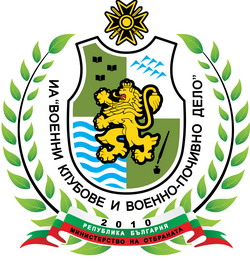 МИНИСТЕРСТВО НА ОТБРАНАТАИЗПЪЛНИТЕЛНА АГЕНЦИЯ„ВОЕННИ КЛУБОВЕ И ВОЕННО-ПОЧИВНО ДЕЛО”1000, гр.София, бул. “Цар Освободител” № 7тел./факс 02 953 33 74ДО ИЗПЪЛНИТЕЛНА АГЕНЦИЯ „ВОЕННИ КЛУБОВЕ И ВОЕННО ПОЧИВНО ДЕЛО“гр. София 1000, Бул. „ЦАР ОСВОДИТЕЛ № 7“Оферта за участие в процедура на договаряне без предварително обявление за възлагане на обществена поръчка с предмет „Oблужване на социални кухни към Министерство на отбраната – гр. Шумен“От………………………………………………………………………………………………(име на участника/участниците в обединението; адрес за кореспонденция; телефон, факс, електронен адрес)